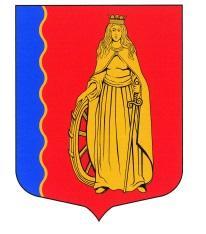 МУНИЦИПАЛЬНОЕ ОБРАЗОВАНИЕ«МУРИНСКОЕ ГОРОДСКОЕ ПОСЕЛЕНИЕ»ВСЕВОЛОЖСКОГО МУНИЦИПАЛЬНОГО РАЙОНАЛЕНИНГРАДСКОЙ ОБЛАСТИСОВЕТ ДЕПУТАТОВ ЧЕТВЕРТОГО СОЗЫВАРЕШЕНИЕ«28» апреля 2021г.                         г. Мурино                                                № 141 В соответствии с Гражданским кодексом Российской Федерации, Земельным кодексом Российской Федерации, Федеральным законом от 6 октября 2003 года № 131-ФЗ «Об общих принципах организации местного самоуправления в Российской Федерации», Уставом муниципального образования «Муринское городское поселение» Всеволожского муниципального района Ленинградской области, совет депутатов РЕШИЛ:1. Внести в Положение о порядке выявления и демонтажа самовольно установленных и (или) незаконно размещенных движимых объектов на территории муниципального образования «Муринское городское поселение» Всеволожского муниципального района Ленинградской области, утвержденное решением совета депутатов муниципального образования «Муринское городское поселение» Всеволожского муниципального района Ленинградской области № 105 от 28.10.2020 г. следующие изменения:1.1. Пункт 1.5. изложить в новой редакции:«1.5. Для организации демонтажа, перемещения, хранения, транспортирования и захоронения либо утилизации самовольно (незаконно) установленных объектов, демонтированных в соответствии с настоящим Положением, а также (в том числе) организации хранения, транспортирования и захоронения имущества, обнаруженного в демонтированных объектах администрация муниципального образования «Муринское городское поселение» Всеволожского муниципального района Ленинградской области (далее – администрация) создает и формирует постоянно действующую комиссию по выявлению и демонтажу самовольно установленных и (или) незаконно размещенных движимых объектов на территории муниципального образования «Муринское городское поселение» (далее – Комиссия).».1.2. Пункт 2.1. дополнить абзацем следующего содержания: «Профильные специалисты администрации направляют указанную информацию в Комиссию в течении трех рабочих дней.».1.3. Приложение № 5 к Положению о порядке выявления и демонтажа самовольно установленных и (или) незаконно размещенных движимых объектов исключить.2. Опубликовать настоящее решение в газете «Муринская панорама» и на официальном сайте в информационно-телекоммуникационной сети Интернет www.администрация-мурино.рф.3. Контроль за исполнением настоящего решения возложить на комиссию по бюджету, налогам, инвестициям, экономическому развитию, торговле и предпринимательству.4. Настоящее решение вступает в силу со дня его официального опубликования.Глава муниципального образования                                               Д.В. КузьминО внесении изменений в Положение о порядке выявления и демонтажа самовольно установленных и (или) незаконно размещенных движимых объектов на территории муниципального образования «Муринское городское поселение» Всеволожского муниципального района Ленинградской области, утвержденное решением совета депутатов № 105 от 28.10.2020 г.